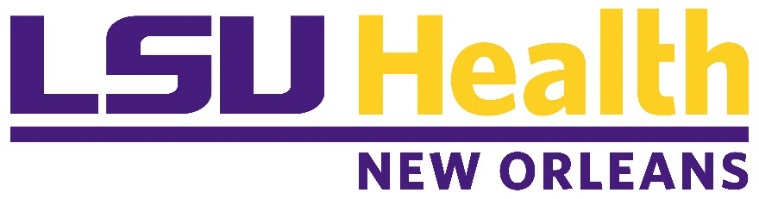 CURRICULUM VITAENameCurrent Title:Business Address:Business Telephone and Fax:Business email Address:Home Address: (optional)Home Telephone or Fax: (optional)Birthdate and Birthplace: (optional)Spouse and Children: (optional)Citizenship: (visa or residence status if applicable, optional)Education: (include dates of attendance and/or month and year that degree was granted or training was completed)	Undergraduate	Graduate/Medical	Internship	Residency	Post-Doctoral Fellowships	Clinical Fellowships	Other (i.e. JD, MPH, MBA, MHA, Career Development Courses)Certification: (if applicable, ECFMG, USMLE, clinical specialty boards, etc)Licensure: (if applicable)	State, license number, effective datesAcademic, Professional, and Research Appointments: (i.e. employment history, chronological - oldest first)Membership in Professional Organizations: (include dates of membership and note current status, e.g. member, fellow, officer, committee member/chairperson)Awards and Honors: (include sabbaticals)TEACHING EXPERIENCE AND RESPONSIBILITIES (MUST include some overall narrative or brief description of activities in each relevant subcategory)Course/Clerkship/Residency or Fellowship/CME Directorships (Include dates of each directorship. If you have held course or program directorships at other schools where you worked previously, organize this list chronologically and separate each school.)Curriculum Development/Implementation (If you developed curriculum at other schools where you worked previously, organize this list chronologically and separate each school.)Creation of Enduring Teaching Materials (e.g. electronic materials (e.g. videos, interactive computer cases. Interactive powerpoints, etc.)  that can be used by other institutions or are repeatedly used by students and residents on a recurrent basis.  Do not include routine powerpoints that you have listed elsewhere (i.e. under formal lectures given).  NOTE: if the materials have undergone external peer review before being used in a national repository (e.g. Aquifer cases, DxR cases, TBLs submitted to the TBL collaborative) they can be included under scholarship.Formal Course Responsibilities (Lecture, Lab, Small Group, TBL, etc; include teaching activities in all schools and all levels, undergraduate, graduate, resident, fellow, and post-doctoral instruction. Please quantify your role in teaching by noting the number of hours/year and number of years involved in aggregate.  Organize chronologically by school if previously employed elsewhere.)Departmental/Interdisciplinary Teaching Conferences (e.g. Morning Report, Grand Rounds, Tumor Board, Departmental Seminar Series, Chairman’s or Chief’s Rounds, etc)Teaching Awards:Undergraduate, Medical, or Graduate Students Trained: (as Research Advisor, Major Professor or Thesis Advisor; do not list all residents supervised during career. Include dates and organize chronologically by school if previously employed elsewhere.)Thesis and Dissertation Committees:Post-Doctoral or Post-Residency Fellows Trained: (Include dates and organize chronologically by school if previously employed elsewhere.)RESEARCH AND SCHOLARSHIP (list all categories chronologically with oldest first)Grants and Contracts: (note role on grant or clinical trial; i.e. PI, co PI, consultant, etc.)Funded (include the following: 1. Dates of award, 2. Note your role [PI, co-PI, etc], 3. Include your percentage of effort, 3. Include $ of direct costs of award; 4. If listing an ongoing clinical trial, include the projected size of the contract)	Pending funding (As above.)	Recent non-funded applications (last three years)Journal Publications: (must segregate refereed and non-refereed papers; oldest first; differentiate between published, accepted for publication, and submitted for publication.  Do not include works in progress that have not yet been submitted for publication.)	Refereed (bold face your own name)Non-refereed (bold face your own name)Books: Book Chapters: (bold face your own name; oldest first) Published Abstracts: (bold face your own name; oldest first)Scientific Presentations: (segregate into categories of local, national, international and CME presentations; do not include presentations made by other colleagues, only those done by you)Scientific Exhibits: (bold face your own name)Enduring Teaching Materials Do not repeat if these are included above under TEACHING EXPERIENCE AND RESPONSIBILITIES.  Enduring teaching materials can be included under scholarship if they have undergone external peer review before being used in a national repository (e.g. Aquifer cases, DxR cases, TBLs submitted to the TBL collaborative).  They must be peer reviewed and ‘disseminated’ for inclusion as scholarship.Videos, Electronic Media, and Multimedia:Research Review Committee: (NIH study section, etc)Inventions and Patents:Invited Presentations and Seminars: (include visiting professorships)Plenary Lectureships or Refresher Courses at Professional Meetings:Visiting Professorships or Seminars:Editorial Posts and Activities:							Journal Editor or Associate Editor: (include years of service as an editor.)	Reviewer: (include years of service as a reviewer.)SERVICE AND ADMINISTRATIONUniversity/Institutional Service: (note leadership responsibilities and include years of service, e.g. 2013- present)	Departmental committees	School committees	LSUHSC (campus) committees	Hospital committees	Special assignments – ad hoc task forces/working groups, projects, etc.National Service: (If applicable. Membership in Professional Societies is documented on page 1.  This section is reserved for special service to those Societies.)	Professional society committees	Meeting Chair or OrganizerInternational Service: (If applicable. Membership in Professional Societies is documented on page 1.  This section is reserved for special service to those Societies.)	Professional society committees	Meeting Chair or OrganizerClinical Service: (Provide a brief narrative description that portrays your role in the clinical enterprise of the department or school if desired.)In-patient service activities (Quantify if possible; include number of weeks per year and average number of hours per day.  Include duration, e.g,”since 2009”)Clinic coverage (Quantify if possible; include number of clinics per week and duration)	Call (Quantify if possible)Administrative Responsibilities: (Must include some narrative description; include years of service in the administrative role.)	Departmental 	School 	LSUHSC	Hospital 	Interdisciplinary/other program (center or program)Community Service Activities: (Community service that helps promote the mission of the school is most highly valued, but include all community service activities.)Revised:  January 2021{Please delete the red font italicized “instructions” from the final versions.}{A short, one page research interest narrative can be appended to the end of the CV.}{All data must be presented in chronological order, oldest first.}